CỘNG HÒA XÃ HỘI CHỦ NGHĨA VIỆT NAMĐộc lập - Tự do - Hạnh phúcTỜ KHAI ĐĂNG KÝ LẠI KHAI TỬKính gửi: (1)	Họ, chữ đệm, tên người yêu cầu: 	Nơi cư trú: (2)	Giấy tờ tùy thân: (3) 	Quan hệ với người đã chết: 	Đề nghị cơ quan đăng ký lại khai tử cho người có tên dưới đây: Họ, chữ đệm, tên: 	Ngày, tháng, năm sinh: 	Giới tính:....................... Dân tộc: 	...........Quốc tịch: 	Nơi cư trú cuối cùng: (2) 	Giấy tờ tùy thân: (3) 	Đã chết vào lúc: 	giờ 	 phút, ngày 	 tháng 	 năm 	Nơi chết: 	Nguyên nhân chết:(4) 				Đã đăng ký khai tử tại: (5) …………………………………..ngày ………. tháng ……….năm 	Giấy chứng tử/Trích lục khai tử số: (6)………………………………, quyển số: (6)……………Tôi cam đoan những nội dung khai trên đây là đúng sự thật và chịu trách nhiệm trước pháp luật về cam đoan của mình.Làm tại: 	, ngày 	 tháng 	 năm 	Người yêu cầu(Ký, ghi rõ họ, chữ đệm, tên)Người yêu cầu(Ký, ghi rõ họ, chữ đệm, tên)Đề nghị cấp bản sao(7): Có , Không 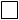 Số lượng:…….bảnĐề nghị cấp bản sao(7): Có , Không Số lượng:…….bản..........................................